Администрация города ЮгорскаМуниципальное бюджетное образовательное учреждение дополнительного образования детей специализированная детско – юношеская спортивная школа олимпийского резерва  «Смена»(МБОУ ДОД СДЮСШОР «Смена»)Садовая ул., д.27, г.Югорск, 628260Ханты – Мансийский автономный округ – Югра,Тюменская область,Тел./факс (834675) 7-25-87; 7-41-59mbu.smena@rambIer.ruОКПО 36253604 ИНН/КПП 8622002135/862201001____________ № _______					       на № _____ от________	              ИзвещениеО внесении изменений в извещение и документацию об аукционеВнести в извещение и документацию об аукционе в электронной форме №0187300005814000413 среди субъектов малого предпринимательства и социально ориентированных некоммерческих организаций на право заключения гражданско-правового договора на поставку спортивной  формы.1. Изменение в извещение о проведении аукциона в электронной форме:          1.1 Пункт 3. Извещение изложить в следующей редакции: «3. Предмет и начальная (максимальная) цена гражданско-правового договора:1.2 Пункт 13 изложить в следующей редакции:«Участник закупки, получивший аккредитацию на электронной площадке, вправе подать заявку на участие в аукционе в электронной форме в любое время с момента размещения извещения о его проведении до 10 часов  00  минут «8» августа 2014 года».         1.3 Пункт 15 изложить в следующей редакции:«Дата окончания срока рассмотрения заявок на участие в аукционе в электронной форме: «12» августа 2014  года».          1.4 Пункт 16 изложить в следующей редакции: «Дата проведения аукциона в электронной форме 15 августа 2014 года.          2. Изменение в документацию об аукционе в электронной форме.           2.1 Пункт 19 части I документации об аукционе в электронной форме изложить в следующей редакции:«…дата окончания предоставления разъяснений положений документации об аукционе «06» августа 2014 года».           2.2 Пункт 20 части I документации об аукционе в электронной форме изложить в следующей редакции:«Участник закупки, получивший аккредитацию на электронной площадке, вправе подать заявку на участие в электронном аукционе в любое время с момента размещения извещения о его проведении до 10  часов 00 минут «8» августа 2014 года».           2.3  Пункт 21 части I документации об аукционе в электронной форме изложить в следующей редакции:«Дата окончания срока рассмотрения частей заявок на участие в электронном аукционе «12» августа 2014 г.».           2.4 Пункт 22 части I документации об аукционе в электронной форме изложить в следующей редакции:«Дата проведения электронного аукциона «15» августа 2014 года». 2.5  Часть II. документации изложить в следующей редакции: «II. Техническое задание Предмет гражданско-правового  договора на поставку спортивной формы.Наименование, характеристика и количество поставляемого товара:2.7.Часть IV. Документации изложить в следующей редакции:« IV. Обоснование начальной (максимальной) цены гражданского –правового договора изложить в следующей редакции:             Муниципальное бюджетное образовательное учреждение дополнительного образования детей специализированная детско-юношеская спортивная школа олимпийского резерва «Смена» (МБОУ ДОД СДЮСШОР «Смена»Начальная (максимальная) цена контракта: 59 190,00  (Пятьдесят девять тысяч сто девяносто ) рублей 00 копеек.И.о. директораМБОУ ДОД СДЮСШОР «Смена»					И.В. ГайнуллинаКодОКПДНаименование и описание объекта закупкиЕд.Изм.Количество поставляемых товаровНачальная (максимальная) цена контракта, руб18.23.30.115Профессиональная  волейбольная форма:Женская футболка волейбольная. Выполнена в синем цвете с белыми вставками по бокам. Футболка с коротким рукавом. Материал 100 % полиэстер.Футболка должна быть пронумерована с 1 до 15:Размер:  L – нумерация с 1-по 5 -5штРазмер: М - нумерация с 6-по 10 -5штРазмер: S - нумерация с 11-по 15 -5шт.Номер должен быть расположен на футболке по центру на груди и на спине. Номер должен быть высотой минимум 15 см на груди и минимум 20 см на спине. Полоски, образующие номера, должны быть шириной минимум 2 см.Комплект фабричного пошива, упакован в полиэтиленовый пакет с этикеткой фабрики, указанием размера и составом ткани. шт          15     29100,0018.22.35.145Спортивные шорты - Велосипедки  женскиеКлассические женские шорты –велосипедки из 100 % полиэстера. Выполнена в синем цвете с белыми вставками  по бокам. Размеры: L -5штРазмеры: M -5штРазмеры:S -5шт Комплект фабричного пошива, упакован в полиэтиленовый пакет с этикеткой фабрики, указанием размера и составом ткани шт          15      30090,00Начальная (максимальная) цена контрактаНачальная (максимальная) цена контрактаНачальная (максимальная) цена контрактаНачальная (максимальная) цена контракта59190,00КодОКПДНаименование и описание объекта закупкиЕд.Изм.Количество поставляемых товаров18.23.30.115Профессиональная  волейбольная форма:Женская футболка волейбольная. Выполнена в синем цвете с белыми вставками по бокам. Футболка с коротким рукавом. Материал 100 % полиэстер.Футболка должна быть пронумерована с 1 до 15:Размер:  L – нумерация с 1-по 5 -5штРазмер: М - нумерация с 6-по 10 -5штРазмер: S - нумерация с 11-по 15 -5шт.Номер должен быть расположен на футболке по центру на груди и на спине. Номер должен быть высотой минимум 15 см на груди и минимум 20 см на спине. Полоски, образующие номера, должны быть шириной минимум 2 см.Комплект фабричного пошива, упакован в полиэтиленовый пакет с этикеткой фабрики, указанием размера и составом ткани. 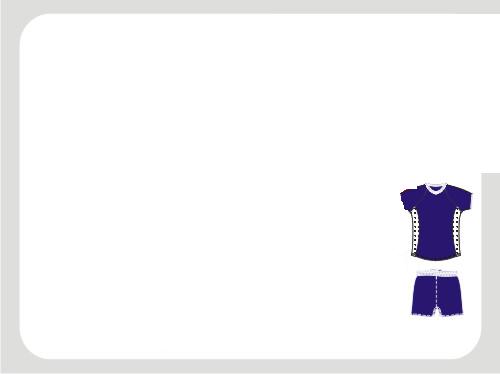 шт          1518.22.35.145Спортивные шорты - Велосипедки  женскиеКлассические женские шорты –велосипедки из 100 % полиэстера. Выполнена в синем цвете с белыми вставками  по бокам. Размеры: L -5штРазмеры: M -5штРазмеры:S -5шт Комплект фабричного пошива, упакован в полиэтиленовый пакет с этикеткой фабрики, указанием размера и составом ткани шт          15КатегорииЦены/поставщикиЦены/поставщикиЦены/поставщикиЦены/поставщикиЦены/поставщикиЦены/поставщикиЦены/поставщикиЦены/поставщикиНачальная ценаКатегории1112334Средняя Наименованиетовара, тех.  хар-киПрофессиональная Форма волейбольная:Профессиональная Форма волейбольная:Профессиональная Форма волейбольная:Профессиональная Форма волейбольная:Профессиональная Форма волейбольная:Профессиональная Форма волейбольная:Кол-во ед. товара 15шт15шт15шт15шт15шт15штМодель,производительЖенская футболка волейбольная. Выполнена в синем цвете с белыми вставками по бокам. Футболка с коротким рукавом. Материал 100 % полиэстер.Футболка должна быть пронумерована с 1 до 15:Размер:  L – нумерация с 1-по 5 -5штРазмер: М - нумерация с 6-по 10 -5штРазмер: S - нумерация с 11-по 15 -5шт.Номер должен быть расположен на футболке по центру на груди и на спине. Номер должен быть высотой минимум 15 см на груди и минимум 20 см на спине. Полоски, образующие номера, должны быть шириной минимум 2 см.Комплект фабричного пошива, упакован в полиэтиленовый пакет с этикеткой фабрики, указанием размера и составом ткани. Женская футболка волейбольная. Выполнена в синем цвете с белыми вставками по бокам. Футболка с коротким рукавом. Материал 100 % полиэстер.Футболка должна быть пронумерована с 1 до 15:Размер:  L – нумерация с 1-по 5 -5штРазмер: М - нумерация с 6-по 10 -5штРазмер: S - нумерация с 11-по 15 -5шт.Номер должен быть расположен на футболке по центру на груди и на спине. Номер должен быть высотой минимум 15 см на груди и минимум 20 см на спине. Полоски, образующие номера, должны быть шириной минимум 2 см.Комплект фабричного пошива, упакован в полиэтиленовый пакет с этикеткой фабрики, указанием размера и составом ткани. Женская футболка волейбольная. Выполнена в синем цвете с белыми вставками по бокам. Футболка с коротким рукавом. Материал 100 % полиэстер.Футболка должна быть пронумерована с 1 до 15:Размер:  L – нумерация с 1-по 5 -5штРазмер: М - нумерация с 6-по 10 -5штРазмер: S - нумерация с 11-по 15 -5шт.Номер должен быть расположен на футболке по центру на груди и на спине. Номер должен быть высотой минимум 15 см на груди и минимум 20 см на спине. Полоски, образующие номера, должны быть шириной минимум 2 см.Комплект фабричного пошива, упакован в полиэтиленовый пакет с этикеткой фабрики, указанием размера и составом ткани. Женская футболка волейбольная. Выполнена в синем цвете с белыми вставками по бокам. Футболка с коротким рукавом. Материал 100 % полиэстер.Футболка должна быть пронумерована с 1 до 15:Размер:  L – нумерация с 1-по 5 -5штРазмер: М - нумерация с 6-по 10 -5штРазмер: S - нумерация с 11-по 15 -5шт.Номер должен быть расположен на футболке по центру на груди и на спине. Номер должен быть высотой минимум 15 см на груди и минимум 20 см на спине. Полоски, образующие номера, должны быть шириной минимум 2 см.Комплект фабричного пошива, упакован в полиэтиленовый пакет с этикеткой фабрики, указанием размера и составом ткани. Женская футболка волейбольная. Выполнена в синем цвете с белыми вставками по бокам. Футболка с коротким рукавом. Материал 100 % полиэстер.Футболка должна быть пронумерована с 1 до 15:Размер:  L – нумерация с 1-по 5 -5штРазмер: М - нумерация с 6-по 10 -5штРазмер: S - нумерация с 11-по 15 -5шт.Номер должен быть расположен на футболке по центру на груди и на спине. Номер должен быть высотой минимум 15 см на груди и минимум 20 см на спине. Полоски, образующие номера, должны быть шириной минимум 2 см.Комплект фабричного пошива, упакован в полиэтиленовый пакет с этикеткой фабрики, указанием размера и составом ткани. Женская футболка волейбольная. Выполнена в синем цвете с белыми вставками по бокам. Футболка с коротким рукавом. Материал 100 % полиэстер.Футболка должна быть пронумерована с 1 до 15:Размер:  L – нумерация с 1-по 5 -5штРазмер: М - нумерация с 6-по 10 -5штРазмер: S - нумерация с 11-по 15 -5шт.Номер должен быть расположен на футболке по центру на груди и на спине. Номер должен быть высотой минимум 15 см на груди и минимум 20 см на спине. Полоски, образующие номера, должны быть шириной минимум 2 см.Комплект фабричного пошива, упакован в полиэтиленовый пакет с этикеткой фабрики, указанием размера и составом ткани. Цена за ед. товара*2320160016001600190019001940Итого 3480024000240002400028500285002910029100,00Наименованиетовара, тех.  хар-киПрофессиональная Форма волейбольная:Профессиональная Форма волейбольная:Профессиональная Форма волейбольная:Профессиональная Форма волейбольная:Профессиональная Форма волейбольная:Профессиональная Форма волейбольная:Кол-во ед. товара 15шт15шт15шт15шт15шт15штМодель,производительСпортивные шорты - Велосипедки  женскиеКлассические женские шорты –велосипедки из 100 % полиэстера. Выполнена в синем цвете с белыми вставками  по бокам. Размеры: L -5штРазмеры: M -5штРазмеры:S -5шт Комплект фабричного пошива, упакован в полиэтиленовый пакет с этикеткой фабрики, указанием размера и составом тканиСпортивные шорты - Велосипедки  женскиеКлассические женские шорты –велосипедки из 100 % полиэстера. Выполнена в синем цвете с белыми вставками  по бокам. Размеры: L -5штРазмеры: M -5штРазмеры:S -5шт Комплект фабричного пошива, упакован в полиэтиленовый пакет с этикеткой фабрики, указанием размера и составом тканиСпортивные шорты - Велосипедки  женскиеКлассические женские шорты –велосипедки из 100 % полиэстера. Выполнена в синем цвете с белыми вставками  по бокам. Размеры: L -5штРазмеры: M -5штРазмеры:S -5шт Комплект фабричного пошива, упакован в полиэтиленовый пакет с этикеткой фабрики, указанием размера и составом тканиСпортивные шорты - Велосипедки  женскиеКлассические женские шорты –велосипедки из 100 % полиэстера. Выполнена в синем цвете с белыми вставками  по бокам. Размеры: L -5штРазмеры: M -5штРазмеры:S -5шт Комплект фабричного пошива, упакован в полиэтиленовый пакет с этикеткой фабрики, указанием размера и составом тканиСпортивные шорты - Велосипедки  женскиеКлассические женские шорты –велосипедки из 100 % полиэстера. Выполнена в синем цвете с белыми вставками  по бокам. Размеры: L -5штРазмеры: M -5штРазмеры:S -5шт Комплект фабричного пошива, упакован в полиэтиленовый пакет с этикеткой фабрики, указанием размера и составом тканиСпортивные шорты - Велосипедки  женскиеКлассические женские шорты –велосипедки из 100 % полиэстера. Выполнена в синем цвете с белыми вставками  по бокам. Размеры: L -5штРазмеры: M -5штРазмеры:S -5шт Комплект фабричного пошива, упакован в полиэтиленовый пакет с этикеткой фабрики, указанием размера и составом тканиЦена за ед. товара*2340171817181718196019602006,00Итого 35100257702577025770294002940030090,0030090,00Даты сбора данных23.06.14.23.06.14.23.06.14.23.06.14.23.06.14.23.06.14.59190,00* Номер поставщика, указанный в таблицеНаименование поставщикаНаименование поставщикаКонтактная информация(Тел./факс, адрес электронной почты  или адрес) или наименование источника информацииКонтактная информация(Тел./факс, адрес электронной почты  или адрес) или наименование источника информацииКонтактная информация(Тел./факс, адрес электронной почты  или адрес) или наименование источника информации1.ООО«Олмспорт»ООО«Олмспорт»г. Екатеринбург, ул. Коминтерна, д.16, оф.301    Тел. (343) 286-20-70 ком. предложениег. Екатеринбург, ул. Коминтерна, д.16, оф.301    Тел. (343) 286-20-70 ком. предложениег. Екатеринбург, ул. Коминтерна, д.16, оф.301    Тел. (343) 286-20-70 ком. предложение2.ООО «Стайер»ООО «Стайер»г. Екатеринбург, ул. Студенческая, д.48, Тел. (343) 384-04-03 ком. предложениег. Екатеринбург, ул. Студенческая, д.48, Тел. (343) 384-04-03 ком. предложениег. Екатеринбург, ул. Студенческая, д.48, Тел. (343) 384-04-03 ком. предложение3.ООО «АСПОРТ»ООО «АСПОРТ»г. Санкт-Петербург, ул. Лиговский, пр.,д.289 тел: (812)365-6078 ком. предложениег. Санкт-Петербург, ул. Лиговский, пр.,д.289 тел: (812)365-6078 ком. предложениег. Санкт-Петербург, ул. Лиговский, пр.,д.289 тел: (812)365-6078 ком. предложение